DOKUMENTUMFILM-PÁLYÁZATA KULTÚRA MINT ELLENÁLLÁS az egykori kelet-európai szocialista országokban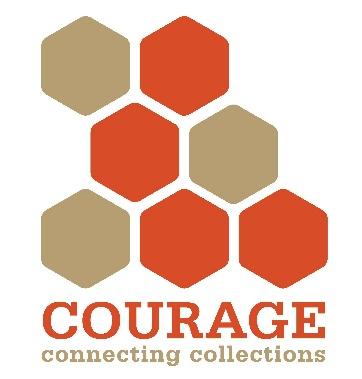 A PAREVO és a COURAGE A kultúra mint ellenállás címmel  nemzetközi dokumentumfilm-fesztivált rendez a Kelet-Európa volt szocialista országaiban kialakult kulturális ellenállás formáiról. Pályázni olyan színvonalas dokumentumfilmekkel lehet, amelyek nem csupán elgondolkodtatnak, de izgalmas vizuális élményvilágot közvetítve a szélesebb közönség érdeklődésére is számot tarthatnak.A nemzetközi filmfesztiválra egész Kelet-Európából várjuk az egykori szocialista országokban kialakult nonkonform és ellenzéki kultúra különféle válfajait feldolgozó dokumentumfilmeket.A fesztivál nemzetközi zsűrije által legjobbnak ítélt film rendezőjét a Dunatáj Alaptívány 1000 euró értékű fődíjban részesíti.A zsűri által kiválasztott filmeket 2018 májusa és decembere között, négy közép-európai városban – Budapesten, Prágában, Bukarestben és Varsóban –, valamint az Egyesült Királyságban és Németországban mutatjuk be a fesztiválsorozat keretében és a kapcsolódó rendezvények keretében. A fesztivál a megjelölt tágabb tematikán belül különösen az alábbi témákról vár filmeket:a nonkonform művészet világa a szocializmusban;ifjúsági szubkultúrák, underground zene (rockerek, hippik, punkok);kísérleti színház;alternatív film-, performansz- és táncművészet;illegális oktatás és kiadói tevékenységek (pl. szamizdat, repülő egyetemek);emberi jogok és ökológiai (zöld-) mozgalmak;hagyományőrző csoportok (pl. táncház mozgalom);kisebbségi, emigráns és „disszidens” kultúra;új életmódot hirdető körök;vallásos közösségek élete a szocialista korszakban.Célunk, hogy felfedezzük és támogassuk a független kelet-európai dokumentumfilmeket, és a legjobbakat bemutassuk a nemzetközi közönségnek. A COURAGE–PAREVO dokumentumfilm-fesztivál egész Kelet-Európa területéről várja az újszerű megközelítéseket alkalmazó alkotásokat. A fesztivál nyilvános fórumot és támogató platformot biztosít a feltörekvő filmkészítők számára műveik bemutatásához.HATÁRIDŐKELSŐ KÖR: AZ ABSZTRAKTOK BEKÜLDÉSE 2017. szeptember 29. 24:00 óráig.Az absztraktokat a courage.filmfestival@btk.mta.hu e-mail címre várjuk.A pályázóknak az alábbiakat kell benyújtaniuk:angol nyelven írt összefoglaló, amely tartalmazza a film rövid leírását, célját és mondanivalóját/következtetéseit; elérhetőségek: a készítő(k) e-mail címe(i);a film hossza, gyártási éve és formátuma; a film készítőinek, a legfontosabb szereplőinek/interjúalanyainak listája; nyilatkozat arról, hogy a film vetítési jogaival a pályázó rendelkezik és hozzájárulását adja annak bemutatásához.A filmeket lehetőleg angol felirattal kell benyújtani, de szükség esetén a kiválasztott filmekhez angol nyelvű feliratozást biztosítunk. A sikeres pályázókat 2017. október 16-ig értesítjük a film elküldésével kapcsolatos részletekről.MÁSODIK KÖR: A FILMEK BEKÜLDÉSE (FELTÖLTÉSE) 2017. október 31. 24.00 óráig.A filmeket HD formátumban – lehetőleg angol felirattal – egy megadott szerverre kérjük majd feltölteni vagy DVD lemezen postán elküldeni a megadott címre 2017. október 31-én 24:00 óráig. A vetítésre kiválasztott dokumentumfilmek készítőivel 2017. november 30-ig felvesszük a kapcsolatot.***A COURAGE és a PAREVO projektekről bővebb információ az alábbi linkeken található:cultural-opposition.euparevo.eu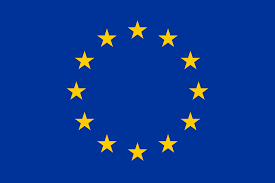 A COURAGE hároméves nemzetközi kutatóprogramot (2016—2019) a Horizont 2020, az Európai Unió Kutatási és Innovációs Keretprogramja támogatja a 692919. számú támogatási szerződés keretébenJELENTKEZÉSI LAPKérjük, hogy az absztraktokat legkésőbb 2017. szeptember 29-én 24:00 óráig küldjék a courage.filmfestival@btk.mta.hu e-mail címre.A FILM CÍME (angolul):A FILM CÍME (eredeti nyelven):A FILMKÉSZÍTŐ(K) NEVE(I):A film LEÍRÁSA (max. 500 szó):A gyártás ÉVE:Formátum:Hossz (perc):Nyelv(ek):Felirat(ok):A filmben szereplő személyek/interjúalanyok NEVEI:ELÉRHETŐSÉGEK:Kapcsolattartó személy neve: e-mail cím:telefon:NYILATKOZAT:Alulírott …………………….. kijelentem, hogy a felhívásra benyújtott film vetítési jogaival rendelkezem és jogdíjra a 2018-ban sorra kerülő COURAGE–PAREVO nemzetközi filmfesztiválokon történő vetítésekért nem tartok igényt. Hozzájárulok ahhoz, hogy a benyújtott filmet 2018-ban a COURAGE–PAREVO filmfesztiválokon közönség előtt levetítsék.Kelt: 								Aláírás									(név)